SPECYFIKACJA Przedsiębiorstwo Wodociągów i Kanalizacji Sp. z o.o.ul. Pod Lasem 6244-210 Rybnik(zwana dalej „ZAMAWIAJĄCYM”)ogłasza przetarg na:Przebudowa – wzmocnienie podłoża pod fundamentami, termomodernizacja przegród zewnętrznych, naprawa uszkodzeń budynku stacji odwadniania na oczyszczalni ścieków w Rybniku Rozdział 1. Opis przedmiotu zamówienia.1.1.	Przedmiotem zamówienia jest: Przebudowa – wzmocnienie podłoża pod fundamentami, termomodernizacja przegród zewnętrznych, naprawa uszkodzeń budynku stacji odwadniania oraz zabudowa przenośnika osadu na oczyszczalni ścieków w Rybniku należącej do Przedsiębiorstwa Wodociągów i Kanalizacji Sp. z o.o. w  Rybniku.1.2.	Szczegółowy opis przedmiotu zamówienia oraz sposób realizacji robót został określony w Decyzji Prezydenta Miasta Rybnika nr 145/6740/2022 z dnia 18 luty 2022 zatwierdzającej projekt i udzielającej pozwolenia na budowę, wzorze umowy, niniejszej specyfikacji oraz w dokumentacji technicznej tj.:Projekt przebudowy – wzmocnienie podłoża pod fundamentami, termomodernizacja przegród zewnętrznych, naprawa uszkodzeń budynku stacji odwadniania na oczyszczalni ścieków w Rybniku w Rybniku należącej do Przedsiębiorstwa Wodociągów i Kanalizacji Sp. z o.o. w  Rybniku – TOM I/ TOM II/TOM III - Projekt TechnicznyProjekt przebudowy – wzmocnienie podłoża pod fundamentami, termomodernizacja przegród zewnętrznych, naprawa uszkodzeń budynku stacji odwadniania na oczyszczalni ścieków w Rybniku w Rybniku należącej do Przedsiębiorstwa Wodociągów i Kanalizacji Sp. z o.o. w  Rybniku – branża mechanicznaProjekt przebudowy – wzmocnienie podłoża pod fundamentami, termomodernizacja przegród zewnętrznych, naprawa uszkodzeń budynku stacji odwadniania na oczyszczalni ścieków w Rybniku w Rybniku należącej do Przedsiębiorstwa Wodociągów i Kanalizacji Sp. z o.o. w  Rybniku – branża instalacje elektryczne Specyfikacjach Technicznych Wykonania i Odbioru Robót Przedmiarach robót. W/w dokumenty stanowią załącznik do niniejszej specyfikacji.1.3. Wykonawca zobowiązany będzie również do wykonania projektu technologicznego/wykonawczego spełniającego założenia ww. projektu branży konstrukcyjnej, a w szczególności zawierającego informacje dotyczące: materiałów użytych dla wykonania iniekcji, uwarunkowań technologicznych z przyjęciem liczby punktów iniekcyjnych w obrębie każdej kolumny, sposobu kontroli podczas wykonywania robót oraz po ich zakończeniu, który winien być przedstawiony do akceptacji autorowi ww. projektu przebudowy o którym mowa w pkt. 1.2. Wszelkie materiały niezbędne do przygotowania projektu zapewnia Wykonawca. 1.4. Do obowiązków Wykonawcy należało będzie m. in:wykonanie przedmiotu zamówienia zgodnie z niniejszą specyfikacją oraz dokumentami wymienionymi w pkt 1.2wykonanie projektu technologicznego/wykonawczego zgodnie z pkt. 1.3.pełnienie nadzoru autorskiego nad realizowanymi pracami konstrukcyjnymi.zorganizowanie zaplecza socjalnego dla swoich brygad roboczych wraz z jego likwidacją po zakończeniu robót.  realizacja wszelkich robót zgodnie z obowiązującymi przepisami, normami, z zachowaniem warunków p.poż. i bhp,stosowanie materiałów posiadających wymagane świadectwa i atesty,w trakcie realizacji przedmiotu zamówienia stosowanie się do zaleceń, uwag Zamawiającego, uzyskanie akceptacji Zamawiającego co do zastosowanych materiałów, urządzeń ujętych w projekcie lub równoważnych,dbanie o należyty porządek na terenie budowy, zabezpieczenie terenu robót budowlanych z zachowaniem najwyższej staranności, uporządkowanie terenu po zakończeniu prac oraz przywrócenie  terenu do stanu pierwotnego,przekazanie Zamawiającemu, pełnej listy pracowników biorących udział w realizacji przedmiotowego zadania, prowadzenie pełnej dokumentacji budowy, w tym dziennika budowy sposób umożliwiający odtworzenie chronologii zdarzeń zachodzących w czasie trwania prac budowlanych,złożenie w imieniu Zamawiającego w nadzorze Budowlanym informacji o zakończeniu robót,               bieżąca utylizację odpadów pochodzących z prowadzonych prac i dostarczenie Zamawiającemu kopii kart przekazania odpadów,przekazanie Zamawiającemu dokumentacji powykonawczej.1.5. Zamawiający wymaga aby:Pracownicy Wykonawcy (oraz podwykonawców) biorący udział w realizacji przedmiotowego zamówienia wyposażeni byli w środki ochrony indywidualnej (m.in. hełmy, okulary ochronne, rękawice) oraz  wykonywali przedmiot umowy w ubraniach roboczych o jednolitym standardzie, na których w sposób czytelny naniesiona będzie nazwa firmy Wykonawcy/Podwykonawcy,                          a także aby na terenie prowadzonych prac zobligowani byli do noszenia czytelnych  identyfikatorów  zawierających  następujące dane: imię, nazwisko.  Pracownicy Wykonawcy (oraz podwykonawców)  każdorazowo przy wejściu na teren prowadzonych prac oraz przy jego opuszczeniu dokonywali rejestracji w systemie RCP za pomocą przekazanych przez Zamawiającego kart.Wykonawca, (co miesiąc - w terminie do 10 dnia  każdego miesiąca) przedkładał uprawnionemu przedstawicielowi Zamawiającego miesięczny harmonogram zmianowy pracowników realizujących przedmiot zamówienia wraz z podziałem  na poszczególne zmiany. W przypadku  konieczności wprowadzenia zmian w w/w harmonogramie Wykonawca zobowiązany jest niezwłocznie poinformować przedstawiciela Zamawiającego o wprowadzonych zmianach. 1.6.  Zamawiający zastrzega, iż osoby trzecie  związane z realizacją przedmiotowego zamówienia  (np. przebywające na terenie prac w celu ustaleń technicznych) będą mogły  przebywać  na terenie prowadzonych prac jedynie po uzyskaniu pisemnej zgody przedstawiciela Zamawiającego,                         z zastrzeżeniem, iż każdorazowo taki  pobyt będzie ewidencjonowany w odpowiednim rejestrze Zamawiającego. Osoby przebywające na terenie prowadzonych prac muszą posiadać identyfikator, a jeżeli wymagają tego przepisy prawa, również środki ochrony indywidualnej. 		Niniejszy zapis nie dotyczy Pracowników Wykonawcy oraz pracowników Podwykonawców, do których zastosowanie  ma  pkt 1.5. lit  a) do b). 1.7.  Przedmiot zamówienia wykonywany będzie na pracującej i czynnej oczyszczalni ścieków. Wszelkie prace związane z realizacją przedmiotu zamówienia należy wykonywać od poniedziałku do piątku w godzinach pracy oczyszczalni. W trakcie realizacji przedmiotu zamówienia nie ma możliwości całkowitego wyłączenia z użytkowania oczyszczalni ścieków.                 W tym celu Wykonawca zorganizuje prace w sposób niezakłócający prawidłowego funkcjonowania oczyszczalni.1.8. Wykonawca udziela Zamawiającemu 60 miesięcy gwarancji na roboty objęte przedmiotem zamówienia. Niezależnie od udzielonej gwarancji Zamawiającemu przysługują uprawnienia                 z tytułu rękojmi zgodnie z przepisami powszechnie obowiązującego  prawa. Bieg terminu gwarancji i rękojmi rozpoczyna się od daty bezusterkowego, odbioru  końcowego  co zostanie potwierdzone  spisaniem protokołu odbioru końcowego.1.8     Termin realizacji przedmiotu zamówienia: do dnia 15.09.2023 r. 1.9. Całości prac objętych niniejszym postępowaniem nie można powierzyć podwykonawcom. Zamawiający dopuszcza udział podwykonawców w wykonywaniu robót budowlanych                         o wartości nie większej niż 40 % wartości umowy oraz w zakresie realizacji pkt. 1.3. tj. wykonania projektu technologicznego/wykonawczego.  Rozdział 2. Instrukcja dla Wykonawcy2. Przygotowanie ofert.2.1.  Oferta powinna być przygotowana w formie pisemnej, w języku polskim i odpowiadać na przedstawione kwestie związane z przetargiem. Wszystkie dokumenty i oświadczenia sporządzone w językach obcych należy złożyć wraz z tłumaczeniami na język polski. 2.2.    Oferta powinna być zszyta (spięta) w sposób uniemożliwiający jej dekompletację.2.3.    Wykonawca może złożyć tylko jedną ofertę. Wykonawca, który przedłoży więcej niż jedną ofertę zostanie wykluczony z postępowania. Oferty zawierające propozycje rozwiązań alternatywnych lub wariantowych oraz oferty częściowe nie będą rozpatrywane.  2.4. 	Oferta winna być podpisana przez upoważnionego przedstawiciela/i Wykonawcy. Wszystkie załączniki do oferty stanowiące oświadczenia Wykonawcy powinny być również podpisane przez upoważnionego przedstawiciela/i Wykonawcy.2.5. 	Upoważnienie do podpisania oferty powinno być dołączone do oferty, o ile nie wynika z innych dokumentów załączonych przez Wykonawcę (np. odpisu z rejestru sądowego, umowy spółki).2.6. 	Wszystkie strony oferty powinny być zaparafowane przez osobę/y podpisującą ofertę. Każda strona oferty  musi być ponumerowana  kolejnymi numerami w prawym górnym rogu.2.7.	Poprawki dokonywane w ofercie muszą być jednoznaczne, czytelne i zrozumiałe oraz parafowane przez osobę/y podpisującą całą ofertę - w przeciwnym wypadku informacje poprawione, przekreślone lub nieczytelne będą traktowane jako brak odpowiedzi2.8.    Wykonawca umieści ofertę w zamkniętej i nieprzeźroczystej kopercie, oznaczonej następująco:a) adresat:	Przedsiębiorstwo Wodociągów i Kanalizacji Sp. z o.o.ul. Pod Lasem 6244 – 210 Rybnikb) zawartość: Oferta na przebudowę – wzmocnienie podłoża pod fundamentami, termomodernizacja przegród zewnętrznych, naprawa uszkodzeń budynku stacji odwadniania na oczyszczalni ścieków w Rybniku należącej do Przedsiębiorstwa Wodociągów i Kanalizacji Sp. z o.o. w  Rybniku.c) Wykonawca:nazwa i adres firmy d) dopisek:                	Nie otwierać przed: 01.12.2022 r. godz. 1200 2.9. Wykonawca może wprowadzić zmiany lub wycofać złożoną przez siebie ofertę pod warunkiem, że Zamawiający otrzyma przed upływem terminu składania ofert pisemne powiadomienie o wprowadzeniu zmian lub wycofaniu oferty. Zmiany te muszą zostać przygotowane i oznaczone tak jak oferta, dodatkowo koperta ta powinna zostać oznaczona określeniami "ZMIANA" lub "WYCOFANIE".2.10. Oferty złożone po terminie składania ofert, zostaną zwrócone bez ich otwierania.2.11. Wykonawca poniesie wszelkie koszty związane z przygotowaniem i przedłożeniem oferty, a Zamawiający w każdym przypadku nie będzie ponosił zobowiązań ani odpowiedzialności z tym  związanych.3. Niniejszy przetarg otwarty jest dla Wykonawców, którzy spełniają następujące warunki:są uprawnieni do występowania w obrocie prawnym zgodnie z wymogami ustawowymi;posiadają uprawnienia do wykonania przedmiotu zamówienia;  posiadają niezbędną wiedzę i doświadczenie oraz dysponują potencjałem technicznym i osobami zdolnymi do wykonania przedmiotu zamówienia;znajdują się w sytuacji ekonomicznej i finansowej zapewniającej wykonanie przedmiotu zamówienia;w okresie ostatnich 5 lat przed upływem terminu składania ofert,  a jeżeli okres prowadzenia działalności jest krótszy, w tym okresie wykonali:co najmniej  1 (jedną) robotę  budowlaną  obejmującą wzmocnienie podłoża iniekcjami geopolimerowymi  budynku o wartości minimum  400 000,00 zł brutto (czterysta tysięcy złotych 00/100 PLN) (w przypadku inwestycji, których wartość została wyrażona w umowie w innej walucie niż PLN należy dokonać przeliczenia tej waluty na PLN przy zastosowaniu średniego kursu NBP na dzień zakończenia inwestycji);posiadają ubezpieczenie od odpowiedzialności cywilnej w zakresie prowadzonej działalności związanej z przedmiotem zamówienia w wysokości co najmniej 900 000,00 PLN (dziewięćset tysięcy złotych PLN) (franszyza redukcyjna w wysokości nie większej niż  2000 zł) ważne w okresie realizacji przedmiotu zamówienia. W/w polisę Wykonawca będzie posiadał również w okresie obowiązywania gwarancji;(W przypadku wykonawców wspólnie ubiegających się o udzielenie zamówienia (konsorcjum)  warunek dotyczący posiadania policy OC w zakresie prowadzonej działalności związanej z przedmiotem zamówienia będzie spełniony, jeżeli jeden z tych wykonawców wykaże posiadanie ubezpieczenia od odpowiedzialności cywilnej zgodną z wymaganiami specyfikacji przetargowej). nie posiadają zaległości wobec Urzędu Skarbowego;nie posiadają zaległości wobec Zakładu Ubezpieczeń Społecznych;w trakcie realizacji przedmiotu zamówienia będą stosować materiały pochodzące  od dostawców zaakceptowanych przez Zamawiającego. Zamawiający dokona pisemnej akceptacji dostawców po zawarciu umowy z wybranym Wykonawcą. Do obowiązków Wykonawcy będzie należało pisemne udokumentowanie pochodzenia dostaw w/w materiałów od wskazanych przez Wykonawcę                   i zaakceptowanych przez Zamawiającego dostawców.4. Informacja o dokumentach, jakie mają dostarczyć Wykonawcy w celu potwierdzenia spełniania wymaganych warunków.Do oferty  należy dołączyć  wszystkie dokumenty wymagane odpowiednimi postanowieniami specyfikacji. Zamawiający wymaga aby przedstawione dokumenty były złożone w formie oryginału lub kserokopii poświadczonej za zgodność z oryginałem przez osobę/y uprawnioną do reprezentowania Wykonawcy. Za zgodność z oryginałem należy poświadczyć każdą stronę kserokopii dokumentu.Kompletna oferta powinna zawierać:wypełniony i podpisany formularz oferty wraz z załącznikami od 1 do 3;wzór umowy;wzór oświadczenia (załącznik nr 5 - Wymagania dla podwykonawców z zakresie BHP, P.POŻ.                         I OCHRONY ŚRODOWISKA);oświadczenie , z którego wynika które usługi wykonają poszczególni Wykonawcy występujący  wspólnie (uwaga dotyczy tylko konsorcjum) -  wg wzoru na załączniku nr 4,zobowiązania podmiotów trzecich do oddania Wykonawcy do dyspozycji niezbędnych zasobów na okres korzystania z nich przy wykonywaniu zamówienia – dołączyć jeżeli Wykonawca zamierza spełnianie warunków udziału w postępowaniu dotyczących wykształcenia, kwalifikacji zawodowych, doświadczenia wykazać wykorzystując zasoby podmiotów trzecich – wzór własny,pełnomocnictwo do reprezentowania Wykonawcy w postępowaniu, albo do reprezentowania                     w postępowaniu i zawarcia umowy, z którego wynika zakres, tj. określenie do jakich czynności uprawniony jest pełnomocnik – dołączyć, o ile dotyczy.kosztorys (w formie szczegółowej) opracowany na podstawie otrzymanych od Zamawiającego przedmiarów robót;kserokopię opłaconej polisy ubezpieczeniowej; referencje Wykonawcy  potwierdzające wykonanie w okresie ostatnich 5 lat przed upływem terminu składania ofert, jeżeli okres prowadzenia działalności jest krótszy, w tym okresie  wykonie co najmniej  1 (jednej) roboty  budowlanej  obejmującą  wzmocnienie podłoża iniekcjami geopolimerowymi budynku o wartości minimum 400 000,00 zł brutto (czterysta tysięcy złotych 00/100 PLN) aktualne zaświadczenie właściwego naczelnika urzędu skarbowego potwierdzające, że Wykonawca nie zalega z opłacaniem podatków lub zaświadczenie że uzyskał przewidziane prawem zwolnienie, odroczenie lub rozłożenie na raty zaległych płatności lub wstrzymanie                   w całości wykonania decyzji właściwego organu – wystawione nie wcześniej niż 3 miesiące przed upływem terminu składania ofert.aktualne zaświadczenie właściwego oddziału Zakładu Ubezpieczeń Społecznych potwierdzające, że Wykonawca nie zalega z opłacaniem składek na ubezpieczenie zdrowotne i społeczne, lub potwierdzenie, że uzyskał przewidziane prawem zwolnienie, odroczenie lub rozłożenie na raty zaległych płatności lub wstrzymanie w całości wykonania decyzji właściwego organu - wystawione nie wcześniej niż 3 miesiące przed upływem terminu składania ofert. oświadczenia, iż polisa ubezpieczeniowa zostanie przedłużona na kolejny okres 12 miesięcy (jeżeli polisa jest wystawiona na okres krótszy niż termin realizacji umowy),oświadczenie, iż polisa ubezpieczeniowa zostanie przedłużona co najmniej o okres udzielonej gwarancji w związku z realizacją przedmiotu zamówienia.Dokumenty uwiarygodniające Wykonawcę:aktualny odpis z właściwego rejestru lub z Centralnej Ewidencji i Informacji o Działalności Gospodarczej, jeżeli odrębne przepisy wymagają wpisu do rejestru lub Centralnej Ewidencji i Informacji o Działalności Gospodarczej, wystawiony nie wcześniej niż 6 miesięcy przed upływem terminu składania ofert;pełnomocnictwo do reprezentowania Wykonawcy w postępowaniu, albo do reprezentowania                     w postępowaniu i zawarcia umowy, z którego wynika zakres, tj. określenie do jakich czynności uprawniony jest pełnomocnik – dołączyć, o ile dotyczy. Wykonawcy występujący jako Spółka Cywilna zobowiązani są do przedłożenia umowy Spółki Cywilnej. Wykonawcy występujący wspólnieWykonawcy występujący wspólnie (np. konsorcjum, spółka cywilna), mają obowiązek ustanowić pełnomocnika do reprezentowania ich w niniejszym postępowaniu albo reprezentowania ich w niniejszym postępowaniu i zawarcia umowy chyba że pełnomocnictwo takie wynika z dołączonych do oferty dokumentów np. umowy konsorcjum lub umowy spółki cywilnej.Uwaga: pełnomocnictwo musi być udzielone przez wszystkich Wykonawców wchodzących w skład konsorcjum oraz powinno mieć określony zakres.W przypadku wspólnego ubiegania się o zamówienie przez Wykonawców oświadczenie                               Wykonawcy ( załącznik nr 2) składa Pełnomocnik/  lider konsorcjum. Zamawiający żąda przed zawarciem umowy w sprawie zamówienia publicznego kopii umowy regulującej współpracę Wykonawców występujących wspólnie.Zamawiający rezygnuje z ustalenia odmiennego określenia wymagań co do realizacji zamówienia dla konsorcjum.Warunek dotyczący uprawnień do prowadzenia określonej działalności gospodarczej lub zawodowej, jest spełniony, jeżeli co najmniej jeden  z  wykonawców wspólnie ubiegających się o udzielenie zamówienia posiada uprawnienia do prowadzenia określonej działalności gospodarczej lub zawodowej i zrealizuje  usługi, do których realizacji te uprawnienia są wymagane.W odniesieniu do warunków dotyczących wykształcenia, kwalifikacji zawodowych lub doświadczenia Wykonawcy wspólnie ubiegający się o udzielenie zamówienia mogą polegać na zdolnościach tych  z Wykonawców, którzy wykonają roboty budowlane lub usługi, do realizacji których te zdolności są wymagane.Wykonawcy wspólnie ubiegający się o udzielenie zamówienia dołączają do oferty oświadczenie, z którego wynika, które  usługi wykonają poszczególni Wykonawcy.Wykonawcy wstępujący wspólnie ( konsorcjum ) ponoszą solidarną odpowiedzialność za wykonanie umowy. Problematykę zobowiązań solidarnych w zakresie nie uregulowanym przez umowę konsorcjum regulują przepisy Kodeksu cywilnego.Wszelka korespondencja oraz rozliczenia prowadzone będą wyłącznie z pełnomocnikiem (liderem konsorcjum).Wszystkie oferty muszą dodatkowo zawierać następujące informacje i dokumenty:Oświadczenie o cenie  (Załącznik Nr 1)Oświadczenie Wykonawcy  (Załącznik Nr 2)5.  Kryteria oceny.      Cena 100%5.1.Przy wyborze podmiotu do realizacji zamówienia będącego przedmiotem niniejszego postępowania PWiK Sp. z o.o. będzie się kierowało ceną i spełnieniem warunków określonych przez PWiK  Sp. z o.o. w niniejszej specyfikacji.5.2. Przy ocenie wysokości proponowanej ceny Zamawiający zastrzega sobie badanie jej realności uwzględniając przepisy ustawy z dnia 16 kwietnia 1993 r. o zwalczaniu nieuczciwej konkurencji (t.j. Dz.U.2022.1233.) oraz ustawy z dnia 16 lutego 2007 r. o ochronie konkurencji i konsumentów (t.j. Dz.U. z 2021 r. poz. 275).5.3. Zamawiający zastrzega sobie prawo przeprowadzenia negocjacji z Wykonawcą/cami, którzy złożą ofertę/y. W ramach negocjacji Wykonawca nie może przedłożyć oferty mniej korzystnej dla Zamawiającego niż ta złożona pierwotnie.5.4. Przyjęta przez Zamawiającego cena ofertowa nie podlega zmianie i waloryzacji do końca realizacji przedmiotu zamówienia.5.5. Cena ofertowa powinna wynikać z kosztorysu ofertowego obliczonego na podstawie dokumentacji technicznej, specyfikacji technicznych wykonania i odbioru robót budowlanych, przedmiarów robót i wymagań zawartych w specyfikacji.       	Wykonawca zobowiązany jest uwzględnić wszystkie pozycje robót opisane w przedmiarach robót. Pozycje, przy których nie zostaną podane ceny za ich wykonanie (niewypełnione pozycje przedmiaru robót przez Wykonawcę), nie będą dodatkowo opłacone po wykonaniu prac, gdyż Zamawiający przyjmuje, że ich koszt został pokryty przez inne ceny podane w kosztorysie. Kolejność pozycji musi być zgodna z przedmiarem dołączonym do specyfikacji. Podane                             w przedmiarze robót katalogi wskazują jedynie podstawy ustalające szczegółowy opis danej roboty. Podstawa wyceny nie jest wiążąca i może być zmieniona. Jeżeli Wykonawca uważa, że jakiś zakres robót został ominięty winien w kosztorysie ująć  dodatkową pozycję wyceny robót.  Wycenę dodatkową (rozszerzającą) do danej pozycji należy oznaczyć symbolami ‘, ‘ ‘ (za pozycją rozszerzaną lub wprowadzić dodatkowe pozycje na końcu działu z odpowiednim komentarzem). 6.1  Składanie ofert.       Oferty należy składać w terminie do dnia  01.12.2022 r. do godz. 1100 w siedzibie  Zamawiającego w Rybniku przy ul. Pod Lasem 62. 6.2	Okres ważności ofert.	Oferty pozostaną ważne do dnia 09.01.2022 r. 7.	Otwieranie ofert.7.1.	Otwarcie ofert nastąpi w dniu  01.12.2022  r. o godz. 1200 w siedzibie Zamawiającego w Rybniku przy ul. Pod Lasem 62.  7.2. Otwarcie ofert jest jawne. Oferty wniesione po terminie wyznaczonym do składania ofert nie są otwierane. 7.3.	Przy odczytywaniu ofert Zamawiający poda imię i nazwisko, nazwę (firmę) oraz adres (siedzibę) Wykonawcy, którego oferta jest otwierana, a także informacje dotyczące ceny.7.4.	Komisja ocenia oferty najpierw pod względem formalnym. 	7.5. 	Zamawiający poprawi  oczywiste błędy i pomyłki.7.6.	Zamawiający ma prawo odrzucić ofertę, jeżeli Wykonawca:w ciągu ostatnich 3 lat przed wszczęciem postępowania nie wykonał zamówienia, wykonał je nienależycie lub bezpodstawnie odstąpił od jego wykonania,w terminie wyznaczonym przez Zamawiającego nie przystąpił do podpisania umowy,w ciągu ostatnich 3 lat przed wszczęciem postępowania na wezwanie Zamawiającego nie uzupełnił braków w złożonej ofercie w innych postępowaniach prowadzonych przez Zamawiającego (PWiK Sp. z o.o. w Rybniku);w terminie 12 miesięcy przed terminem złożenia ofert wypowiedział umowę zawartą 
z Zamawiającym. pozostaje w bieżącym sporze sądowym z Zamawiającym.7.7. Jeżeli złożona zostanie tylko jedna ważna oferta lub tylko jedna spośród ofert złożonych będzie ofertą ważną to Zamawiający może udzielić zamówienia Wykonawcy, który złożył taką ofertę. 7.8.  Zamawiający zastrzega sobie prawo unieważnienia postępowania bez podania przyczyny,                              o czym poinformuje pisemnie Wykonawców.  7.9. Zamawiający o wyborze oferty poinformuje Wykonawców, którzy złożyli oferty.  8.    Uprawnieni do udzielania informacji.8.1. Osoby uprawnione do porozumiewania się z Wykonawcami:Monika Małachowska tel. 32 4328072, e-mail: mmalachowska@pwik-rybnik.pl8.2.  Zapytania dotyczące zamówienia należy kierować na piśmie – nr faksu 32/4328078, e – mail jak wyżej od poniedziałku do czwartku w godzinach od 7.00 do 14.00 oraz w piątki w godzinach od 07.00 do 12.00. 8.3. Wszelkie informacje dotyczące niniejszego postępowania będą udzielane w formie pisemnej po  uprzednim otrzymaniu od uczestnika/ów postępowania stosownego zapytania na piśmie (w tym faksem) najpóźniej do dnia  24.11.2022 r. 8.4. W uzasadnionych przypadkach Zamawiający może przedłużyć jednocześnie termin składania ofert, aby umożliwić Wykonawcom przygotowanie oferty z uwzględnieniem wprowadzonych zmian i modyfikacji. O przedłużeniu terminu składania ofert Zamawiający niezwłocznie zawiadomi Wykonawców.8.5. Na żądanie Zamawiającego Wykonawca będzie zobowiązany do potwierdzenia faktu otrzymania zawiadomienia i innych informacji przesłanych przez Zamawiającego faksem lub pocztą elektroniczną. 8.6. Zamawiający dopuszcza możliwość przeprowadzenia oględzin miejsca wykonywania przedmiotu zamówienia po uprzednim ustaleniu telefonicznym z Zamawiającym                                             (Pani Marzena Bernacka nr tel. 032 43 280 95). 9.     Zawarcie umowy 9.1. W terminie określonym przez Zamawiającego, Wykonawca, którego oferta została wybrana, przedłoży Zamawiającemu umowę zgodną ze wzorem umowy wraz z potwierdzeniem wniesienia zabezpieczenia należytego wykonania umowy w wysokości 30 000,00 zł (słownie: trzydzieści  tysięcy złotych 00/100)  Zabezpieczenie należytego wykonania umowy służy pokryciu roszczeń z tytułu niewykonania lub nienależytego wykonania umowy. Należy je wnieść przed zawarciem umowy, w formie pieniężnej, przelewem z rachunku Wykonawcy  na rachunek bankowy Zamawiającego: PKO BP: 41 1020 2472 0000 6202 0018 5801. 9.2. Jeżeli Wykonawca, którego oferta została wybrana, uchyla się od zawarcia umowy na warunkach określonych w swojej ofercie, Zamawiający może wybrać ofertę najkorzystniejszą spośród pozostałych złożonych ofert.   9.3. Zakres świadczenia Wykonawcy wynikający z umowy jest tożsamy z jego zobowiązaniem  zawartym w ofercie. Klauzula informacyjna RODOZgodnie z art. 13 ogólnego rozporządzenia o ochronie danych osobowych z dnia 27 kwietnia 2016 r. (Dz. Urz. UE L 119 z 04.05.2016) informuję, iż: administratorem Pani/Pana danych osobowych jest Przedsiębiorstwo Wodociągów i Kanalizacji Sp. z o.o. z siedzibą w Rybniku przy ul. Pod Lasem 62, wpisane do Rejestru Przedsiębiorców prowadzonego przez Sąd Rejonowy w Gliwicach, X Wydział Gospodarczy Krajowego Rejestru Sądowego pod numerem KRS 0000101637, będące podatnikiem VAT i posiadające numer identyfikacji NIP: 642-26-64-990.kontakt z Inspektorem Ochrony Danych: telefon: (0-32) 43 28 089e-mail: iod@pwik-rybnik.pl  Pani/Pana dane osobowe przetwarzane będą przetwarzane  w celu związanym z niniejszym postępowaniem  oraz w celu  zawarcia umowy na podstawie Art. 6 ust. 1 lit. b ogólnego rozporządzenia o ochronie danych osobowych z dnia 27 kwietnia 2016 r.odbiorcami Pani/Pana danych osobowych będą  osoby mające dostęp do dokumentacji przetargowej oraz osoby uczestniczące w realizacji umowy.Pani/Pana dane osobowe przechowywane będą przez okres 6 lat  lub dane przetwarzane są do momentu ustania przetwarzania w celach planowania biznesowego (w oparciu o uzasadniony interes realizowany przez administratora) posiada Pani/Pan prawo do żądania od administratora dostępu do danych osobowych, ich sprostowania, usunięcia lub ograniczenia przetwarzaniaPWiK Sp. z o.o. zapewnia Pani/Panu wypełnienie wszystkich praw osób fizycznych wynikających z RODO, w szczególności z prawa dostępu, sprostowania oraz usunięcia danych, ograniczenia ich przetwarzania, prawo do ich przenoszenia, niepodlegania zautomatyzowanemu podejmowaniu decyzji, w tym profilowaniu, a także prawo do wyrażenia sprzeciwu wobec przetwarzania danych osobowych. W związku z przetwarzaniem danych osobowych, ma Pani/ Pan prawo wnieść skargę do organu nadzorczego właściwego w sprawach ochrony danych osobowychpodanie danych osobowych jest dobrowolne, jednakże odmowa podania danych będzie skutkować odmową udziału w postępowaniu.Klauzula wyłączająca stosowanie ustrukturyzowanych faktur elektronicznych Na podstawie art. 4 ust. 3 ustawy z dnia 9 listopada 2018 r. o elektronicznym fakturowaniu w zamówieniach publicznych, koncesjach na roboty budowlane lub usługi oraz partnerstwie publiczno- prywatnym (Dz. U. z 2018r., poz. 2191) Zamawiający  wyłącza stosowanie ustrukturyzowanych faktur elektronicznych, określonych w/w ustawą. Załączniki do specyfikacji: Formularz Ofertowy ;Załącznik nr 1 - Oświadczenie o cenie; Załącznik nr 2 – Oświadczenie Wykonawcy;Załącznik nr 3 –Wzór Oświadczenia  podwykonawcy Załącznik nr 4 – oświadczeniezałącznik nr 5  - wzór umowy; załącznik nr 6 –Wymagania dla podwykonawców z zakresie BHP, P.POŻ. I OCHRONY ŚRODOWISKA.Rybnik, dnia  17.11.2022 r.                                      (pieczęć Wykonawcy)FORMULARZ OFERTOWYPrzebudowa – wzmocnienie podłoża pod fundamentami, termomodernizacja przegród zewnętrznych, naprawa uszkodzeń budynku stacji odwadniania na oczyszczalni ścieków w Rybniku należącej do Przedsiębiorstwa Wodociągów i Kanalizacji Sp. z o.o. w  Rybniku.Zarejestrowana nazwa Wykonawcy  (jeżeli Wykonawca jest konsorcjum wpisać wszystkich członków).............................................................................................................................................................................................................................................................................................................. Zarejestrowany adres Wykonawcy lub Pełnomocnika/Lidera Konsorcjum ..............................................................................................................................................................................................................................................................................................................Numer telefonu : .....................................................................................................................Numer faxu : ...........................................................................................................................e-mail : ....................................................................................................................................Nazwa banku : ........................................................................................................................Numer konta bankowego: ..............................................................................................................................................................................................................................................................Numer NIP ..............................................................................................................................REGON ..................................................................................................................................    Upełnomocniony  przedstawiciel / Lider konsorcjum          ....................................................                                                (podpis i pieczęć)data : ..........................................ZAŁĄCZNIK Nr 1: „Oświadczenie o cenie”Przebudowa – wzmocnienie podłoża pod fundamentami, termomodernizacja przegród zewnętrznych, naprawa uszkodzeń budynku stacji odwadniania na oczyszczalni ścieków w Rybniku należącej do Przedsiębiorstwa Wodociągów i Kanalizacji Sp. z o.o. w  Rybniku.Na podstawie niniejszej specyfikacji oraz dokumentacji dołączonej do specyfikacji podejmujemy się  wykonania  zadania o nazwie „Przebudowa – wzmocnienie podłoża pod fundamentami, termomodernizacja przegród zewnętrznych, naprawa uszkodzeń budynku stacji odwadniania na oczyszczalni ścieków w Rybniku należącej do Przedsiębiorstwa Wodociągów i Kanalizacji Sp. z o.o. w  Rybniku” zgodnie z obowiązującymi przepisami i normami oraz zasadami współczesnej wiedzy technicznej  i należytą starannością,za cenę : w kwocie netto złotych: ..................................................................................................... (słownie:...............................................................................................................................)+ podatek VAT w wysokości ........%, to jest w kwocie: ............................................zł(słownie:...............................................................................................................................) w kwocie brutto złotych:................................................................................................(słownie:.........................................................................................................................)Powyższe wynagrodzenie jest wynagrodzeniem ryczałtowym i obejmuje pełny zakres zamówienia określony w specyfikacji oraz dokumentacji technicznej ,  jak również inne koszty związane z realizacją przedmiotu zamówienia nie ujęte w dokumentacji przetargowej, a niezbędne do realizacji przedmiotu zamówienia. Uwaga: *Cena ofertowa powinna wynikać z kosztorysu sporządzonego na podstawie otrzymanego od Zamawiającego przedmiaru. Kosztorys należy sporządzić w formie szczegółowej. Upełnomocniony  przedstawiciel / Lider konsorcjum          ....................................................                                                (podpis i pieczęć)data : ..........................................ZAŁĄCZNIK Nr 2: „Oświadczenie Wykonawcy”Przebudowa – wzmocnienie podłoża pod fundamentami, termomodernizacja przegród zewnętrznych, naprawa uszkodzeń budynku stacji odwadniania na oczyszczalni ścieków w Rybniku należącej do Przedsiębiorstwa Wodociągów i Kanalizacji Sp. z o.o. w  Rybniku.Wyrażamy chęć  uczestnictwa w przedmiotowym postępowaniu w terminach i pod warunkami określonymi w specyfikacji.    Oświadczamy, że jesteśmy uprawnieni do występowania w obrocie prawnym zgodnie                              z wymaganiami ustawowymi.Oświadczamy, że posiadamy ustawowo  wymagane uprawnienia niezbędne do wykonania prac lub czynności określonych w specyfikacji.Oświadczamy, że posiadamy niezbędną wiedzę i doświadczenie, potencjał ekonomiczny                             i techniczny, a także pracowników zdolnych do wykonania przedmiotu zamówienia.Oświadczamy, że znajdujemy się w sytuacji finansowej zapewniającej wykonanie przedmiotu zamówienia określonego w niniejszej specyfikacji.Oświadczamy, że zapoznaliśmy się ze szczegółowymi warunkami postępowania i przyjmujemy je bez zastrzeżeń.Oświadczamy, że jesteśmy związani ofertą do terminu ważności oferty wskazanego  w specyfikacji.Oświadczamy, że akceptujemy warunki umowy, zawarte we wzorze umowy przedstawionym w specyfikacji.Oświadczamy, że posiadamy konieczną wiedzę i umiejętności techniczne wymagane do realizacji przedmiotu zamówienia w określonym czasie.Deklarujemy wniesienie zabezpieczenia należytego wykonania umowy.Oświadczamy, że przedmiotowe zamówienie wykonamy w terminie określonym przez Zamawiającego.Oświadczamy, że zapoznaliśmy się z zakresem stosowania zasad i reguł obowiązującego                        u Zamawiającego Zintegrowanego Systemu Zarządzania.Oświadczamy, że zapoznaliśmy się z obowiązującymi u Zamawiającego zasadami i przepisami bhp.Oświadczamy, że zostaliśmy poinformowani o mogących wystąpić zagrożeniach podczas prowadzenia robót.Oświadczamy, że zdobyliśmy wszystkie informacje jakie były niezbędne do przygotowania oferty.Oświadczamy, że wyceniliśmy całość zamówienia będącego przedmiotem specyfikacji przetargowej.Oświadczam(y), że wypełniłem/liśmy obowiązki informacyjne przewidziane w art. 13 lub art. 14 RODO wobec osób fizycznych, od których dane osobowe bezpośrednio lub pośrednio pozyskałem/liśmy w celu ubiegania się o udzielenie zamówienia publicznego w niniejszym postępowaniu.Oświadczamy, iż zapoznaliśmy się z miejscem prowadzenia robót oraz z dokumentacją techniczną w stopniu gwarantującym należyte wykonanie przedmiotu zamówienia. Ponadto dokonaliśmy weryfikacji dostępności materiałów, które są niezbędne do realizacji przedmiotu zamówienia. Nazwiska i stanowiska osób, z którymi można się kontaktować w celu uzyskania dalszych informacji, jeżeli będą wymagane, podaje się poniżej…………………………………………………………….....……………………………………...........................................................................................................Funkcję Kierownika Budowy ze strony Wykonawcy pełnił będzie: ………………………………………………………………………………………………..…………Do niniejszego „Oświadczenia Wykonawcy” dołączone są dokumenty  ( dotyczy Wykonawcy / Lidera konsorcjum) aktualny odpis z właściwego rejestru lub z Centralnej Ewidencji i Informacji o Działalności Gospodarczej, jeżeli odrębne przepisy wymagają wpisu do rejestru lub Centralnej Ewidencji                   i Informacji o Działalności Gospodarczej, wystawiony nie wcześniej niż 6 miesięcy przed upływem terminu składania ofert; oryginał (lub kopia notarialnie poświadczona) upoważnienia do podpisania oferty                             w przypadku, gdy oferta zostanie podpisana przez osobę/y, których uprawnienie                                  do dokonywania tej czynności nie wynika z innych dokumentów załączonych do oferty wypełniony i podpisany formularz oferty wraz z załącznikami od 1 do 2;parafowany załącznik nr 3parafowany wzór umowy;Wykonawcy występujący jako Spółka Cywilna zobowiązani są do przedłożenia umowy Spółki Cywilnej. wzór oświadczenia (załącznik nr 5 - Wymagania dla podwykonawców z zakresie BHP, P.POŻ.                              I OCHRONY ŚRODOWISKA);kserokopia opłaconej polisy ubezpieczeniowej;referencje Wykonawcy  potwierdzające wykonanie w okresie ostatnich 5 lat przed upływem terminu składania ofert, jeżeli okres prowadzenia działalności jest krótszy, w tym okresie  wykonie co najmniej  1 (jednej) roboty  budowlanej  obejmującą wzmocnienie podłoża iniekcjami geopolimerowymi budynku o wartości minimum 400 000,00 zł brutto (czterysta tysięcy złotych 00/100 PLN) kosztorys (w formie szczegółowej) opracowany na podstawie otrzymanych od Zamawiającego przedmiarów robót;aktualne zaświadczenie właściwego naczelnika urzędu skarbowego potwierdzające,                          że Wykonawca nie zalega z opłacaniem podatków lub zaświadczenie że uzyskał przewidziane prawem zwolnienie, odroczenie lub rozłożenie na raty zaległych płatności lub wstrzymanie w całości wykonania decyzji właściwego organu – wystawione nie wcześniej niż 3 miesiące przed upływem terminu składania ofert.aktualne zaświadczenie właściwego oddziału Zakładu Ubezpieczeń Społecznych potwierdzające, że Wykonawca nie zalega z opłacaniem składek na ubezpieczenie zdrowotne i społeczne, lub potwierdzenie, że uzyskał przewidziane prawem zwolnienie, odroczenie lub rozłożenie na raty zaległych płatności lub wstrzymanie w całości wykonania decyzji właściwego organu - wystawione nie wcześniej niż 3 miesiące przed upływem terminu składania ofert. oświadczenia, iż polisa ubezpieczeniowa zostanie przedłużona na kolejny okres 12 miesięcy (jeżeli polisa jest wystawiona na okres krótszy niż termin realizacji umowy);oświadczenie, iż polisa ubezpieczeniowa zostanie przedłużona co najmniej o okres udzielonej gwarancji w związku z realizacją przedmiotu zamówienia.Upełnomocniony  przedstawiciel / Lider konsorcjum          ....................................................                                                (podpis i pieczęć)data : ..........................................Załącznik nr 3Wzór oświadczeniaRybnik, dnia …………………..Dane podwykonawcy:……………………………………………………………….……………………………….………………………………..OŚWIADCZENIENiniejszym oświadczam, iż wykonałem następujące prace …………………………...…… ……………………………………………………………………………………………………………………………………………………………………………………………………………………………… jako podwykonawca. Prace zostały mi zlecone przez Wykonawcę tj. firmę ………………………………………………………………………………………….   w ramach realizacji zadania pn. „Przebudowa – wzmocnienie podłoża pod fundamentami, termomodernizacja przegród zewnętrznych, naprawa uszkodzeń budynku stacji odwadniania na oczyszczalni ścieków                       w Rybniku należącej do Przedsiębiorstwa Wodociągów i Kanalizacji Sp. z o.o. w  Rybniku”. Oświadczam, iż Wykonawca w pełni pokrył wynagrodzenie należne mi z tytułu wykonania prac objętych umową podwykonawczą/zleceniem (treść w załączeniu). Tym samym oświadczam, iż jako podwykonawca nie będę kierował przeciwko Przedsiębiorstwu Wodociągów i Kanalizacji Sp. z o.o.                         z siedzibą w Rybniku jako Zamawiającemu, jakichkolwiek roszczeń wynikających z w/w umowy. 								…………………………………								       Podpis podwykonawcyW załączeniu kopia potwierdzenia przelewu na kwotę wynikającą z umowy i z faktury wystawionej na podstawie protokołu odbioru.……………………………………….        Podpis WykonawcyZałącznik nr 4 OŚWIADCZENIEWykonawców wspólnie ubiegających się o udzielenie zamówienia w przetargu pn                                             „ Przebudowa – wzmocnienie podłoża pod fundamentami, termomodernizacja przegród zewnętrznych, naprawa uszkodzeń budynku stacji odwadniania na oczyszczalni ścieków w Rybniku należącej do Przedsiębiorstwa Wodociągów i Kanalizacji Sp. z o.o. w  Rybniku” z którego wynika, jakie usługi wykonają poszczególni WykonawcyW związku ze złożeniem oferty wspólnej oświadczam/oświadczamy*, że niżej wymienione usługi będą wykonane przez następującego Wykonawcę:Upełnomocniony  przedstawiciel / Lider konsorcjum          ....................................................                                                (podpis i pieczęć)data : ..........................................Załącznik nr 5WZÓR UMOWY  Umowa zawarta w Rybniku dnia ……………….  r. pomiędzy Zamawiającym, tj. Przedsiębiorstwem Wodociągów i Kanalizacji Sp. z o.o. z siedzibą w Rybniku przy ul. Pod Lasem 62, wpisanym do Rejestru Przedsiębiorców prowadzonego przez Sąd Rejonowy w Gliwicach, X Wydział Gospodarczy Krajowego Rejestru Sądowego pod numerem KRS 0000101637, posiadającym numer identyfikacyjny NIP 642-26-64-990, REGON 276775388 kapitał zakładowy: 598.769.500,00 zł, reprezentowanym przez:  1. ………………………………2. ……………………………….a Wykonawcą tj. ……………………………………………………………………………… …………………………………………………………………………………………………………………………………………………………………………..reprezentowanym przez:  1.……………………………  2.……………………………..razem zwane dalej Stronami.§ 1Przedmiotem umowy jest: „Przebudowa – wzmocnienie podłoża pod fundamentami, termomodernizacja przegród zewnętrznych, naprawa uszkodzeń budynku stacji odwadniania na oczyszczalni ścieków w Rybniku należącej do Przedsiębiorstwa Wodociągów i Kanalizacji Sp. z o.o. w  Rybniku.Zakres robót według oferty Wykonawcy, dokumentacji technicznej (Dokumentacji Projektowej) oraz specyfikacji. Wykonawca robót zobowiązany będzie do wykonania projektu technologicznego/wykonawczego spełniającego założenia projektu branży konstrukcyjnej, zgodnie z postanowieniami specyfikacji przetargowej. Prace stanowiące przedmiot umowy należy wykonać przy uwzględnieniu Decyzji Prezydenta Miasta Rybnika nr 145/6740/2022 z dnia 18 lutego 2022 o zatwierdzeniu projektu zagospodarowania terenu oraz projektu architektoniczno-budowlanego budowlanego  i udzieleniu pozwolenia na budowę.Wykonawca oświadcza, że zapoznał się z dokumentacją, o której mowa w ust. 2 powyżej i nie stwierdza w nich braków ani błędów. Opisane w ust. 1 roboty obejmują wszelkie roboty, dostawy materiałów, urządzeń i sprzętu niezbędne do należytego i terminowego wykonania umowy.Wykonawca zobowiązuje się do wykonania przedmiotu umowy z zachowaniem należytej staranności, zgodnie  z zasadami wiedzy technicznej oraz obowiązującymi przepisami prawa. § 2Wykonawca zobowiązuje się do przygotowania dokumentacji projektu technologicznego/wykonawczego zawierającego informacje dotyczące: materiałów użytych dla wykonania iniekcji, uwarunkowań technologicznych z przyjęciem liczby punktów iniekcyjnych                  w obrębie każdej kolumny, sposobu kontroli podczas wykonywania robót oraz po ich zakończeniu. Opracowanie dokumentacji powinno być zgodne z założeniami zawartymi w projektach branży konstrukcyjnej, obowiązującymi przepisami, normami i zasadami wiedzy technicznej. Wszelkie materiały do projektowania przygotuje i zapewnia Wykonawca. Wykonawca zobowiązuje się dostarczyć Zamawiającemu przedmiotową dokumentację, zatwierdzoną przez projektanta branży konstrukcyjnej  w wersji papierowej ( egz. 2) oraz w wersji elektronicznej format pdf. (1 egz.) Przekazanie dokumentacji odbędzie się na 7 dni przed rozpoczęciem prac związanych ze wzmocnieniem podłoża pod fundamentami.  § 3Roboty będące przedmiotem umowy muszą być wykonane przy użyciu sprzętu, urządzeń                           i materiałów o jakości odpowiadającej stosownym obowiązującym przepisom, normom, standardom i warunkom podanym w projekcie budowlanym, wykonawczym, specyfikacjach technicznych wykonania i odbioru robót budowlanych, a także zgodnie z obowiązującymi przepisami, normami oraz zasadami współczesnej wiedzy technicznej.Zamawiający i powołany przez Zamawiającego Inspektor Nadzoru  może w każdym momencie realizacji umowy odrzucić każdą część robót i użytych materiałów, jeżeli nie będą zgodne z wyżej wymienionymi wymaganiami. Odrzucenie powinno nastąpić w formie pisemnej pod rygorem nieważności, niezwłocznie po stwierdzeniu niezgodności.§ 4Wykonawca przystąpi do realizacji przedmiotu umowy zgodnie z harmonogramem rzeczowo – finansowym, o którym mowa w § 5 ust. 1 pkt. 23.Wykonawca wykona przedmiot umowy w terminie do dnia 15.09.2023r. Przedmiot zamówienia będzie wykonywany na pracującej i czynnej oczyszczalni ścieków. Wszelkie prace związane z realizacją przedmiotu zamówienia będą wykonywane od poniedziałku do piątku w godzinach pracy oczyszczalni. Wykonawca zorganizuje prace w sposób niezakłócający prawidłowego funkcjonowania oczyszczalni. Zamawiający przekaże Wykonawcy plac budowy, na podstawie sporządzonego protokołu przekazania placu budowy wraz z  dziennikiem budowy.Od dnia protokolarnego przekazania placu budowy Wykonawca odpowiada za organizację swojego zaplecza w miejscu wskazanym przez Zamawiającego oraz ponosi pełną odpowiedzialność za teren budowy oraz szkody wyrządzone Zamawiającemu  i osobom trzecim. § 5Do obowiązków Wykonawcy należy w szczególności: złożenie oświadczeń o podjęciu obowiązków Kierownika Budowy przez uprawnionego przedstawiciela Wykonawcy najpóźniej w dniu zawarcia umowy,przejęcie terenu budowy,wykonanie przedmiotu umowy zgodnie ze specyfikacją, a także ze specyfikacjami technicznymi  wykonania i odbioru robót budowlanych, projektem technicznym, projektem wykonawczym/technologicznym iniekcji geopolimerowych i  przedmiarami robót,wykonanie przedmiotu umowy z najwyższą starannością, zgodnie z zasadami wiedzy technicznej, obowiązującymi normami i przepisami szczegółowymi z zachowaniem warunków p. poż i bhp. stosowanie materiałów posiadających certyfikaty zgodności, aprobaty techniczne i atesty producenta oraz zgodnych z postanowieniami dokumentacji przetargowej,stosowanie urządzeń posiadających niezbędne świadectwa i atesty,w trakcie realizacji przedmiotu umowy stosowanie się do zaleceń, uwag Zamawiającego,pełnienie funkcji koordynacyjnych w stosunku do dostawców i podwykonawców,zagospodarowanie terenu budowy na własny koszt, w tym zainstalowanie liczników zużycia wody i energii oraz ponoszenie kosztów zużycia wody i energii w okresie realizacji robót objętych umową, zapewnienie ochrony mienia znajdującego się na terenie budowy,utrzymanie porządku na terenie budowy, zabezpieczenie i oznakowanie prowadzonych robót oraz dbanie o stan techniczny i prawidłowość   oznakowania przez cały czas trwania robót,pełna odpowiedzialność za teren budowy z chwilą przejęcia placu budowy, zorganizowanie zaplecza budowy i jego utrzymanie,odpowiednie zabezpieczenie prowadzonych robót,bieżące usuwanie, składowanie i ewentualna utylizacja materiałów rozbiórkowych  i powstałych odpadów poza złomem stalowym (potwierdzone w karcie przekazania odpadu przekazanej Zamawiającemu),realizacja wszelkich robót zgodnie z obowiązującymi przepisami, normami  z zachowaniem warunków p. poż, bhp, mając na uwadze ochronę środowiska,pełna odpowiedzialność za ewentualne uszkodzenia uzbrojenia terenu związane   z wykonywanymi robotami, nawet jeśli nie były naniesione na mapy projektowe, doprowadzenie terenu do stanu pierwotnego, stosowanie urządzeń oraz maszyn posiadających niezbędne świadectwa i atesty,posiadanie ubezpieczenia od odpowiedzialności cywilnej w zakresie prowadzonej działalności gospodarczej związanej z przedmiotem zamówienia w okresie jego realizacji oraz w okresie obowiązywania gwarancji,Wykonawca przy realizacji przedmiotu umowy nie będzie korzystał z osób zatrudnionych przez Zamawiającego,sporządzenie harmonogramu rzeczowo-finansowego wykonania robót i przedstawienia go                      w celach akceptacji Zamawiającemu w terminie 14 dni od dnia zawarcia umowy.                                         Do harmonogramu rzeczowo – finansowego należy dołączyć listę podwykonawców wskazującą, które roboty składające się na przedmiot umowy realizowane będą przez podwykonawcę(ów) . Wykonawca przy realizacji przedmiotu umowy nie będzie korzystał z podwykonawców bez zgody Zamawiającego. Zamawiający dokona akceptacji podwykonawców w terminie 5 dni od otrzymania w/w dokumentów. Zamawiający zastrzega sobie prawo rozwiązania umowy ze skutkiem natychmiastowym w przypadku powzięcia informacji o udziale niezgłoszonych podwykonawców w realizacji przedmiotu umowy. pisemne powiadamianie wpisem do dziennika budowy, Zamawiającego o planowanych odbiorach: robót zanikających – z wyprzedzeniem co najmniej jednodniowym;końcowych – z wyprzedzeniem co najmniej 10 dniowym.  pisemne powiadomienie o planowanym odbiorze końcowym - z wyprzedzeniem co najmniej 10 dniowym. Na  siedem dni przed datą odbioru końcowego  Wykonawca przekaże Zamawiającemu wszystkie dokumenty niezbędnych do złożenia w PINB zawiadomienia o zakończeniu budowy obiektu budowlanego zgodnie z wymaganiami art. 54 prawo budowlane.   uzyskanie u Zamawiającego pisemnej akceptacji dla materiałów, które mają być zastosowane podczas realizacji przedmiotu umowy. realizacja przedmiotu umowy z zastosowaniem materiałów pochodzących od dostawców zaakceptowanych przez Zamawiającego. Zamawiający dokona pisemnej akceptacji dostawców   po zawarciu umowy. Do obowiązków Wykonawcy należy pisemne udokumentowanie pochodzenia dostaw w/w materiałów od wskazanych przez Wykonawcę i zaakceptowanych przez Zamawiającego dostawców,na  siedem dni przed datą odbioru końcowego przekazanie Zamawiającemu wymaganych świadectw, atestów, deklaracji zgodności, certyfikatów zgodności zamontowanych materiałów                z atestami, świadectwami jakości, kart gwarancyjnych zamontowanych elementów dla których producent wydał karty gwarancyjne,przekazanie Zamawiającemu dokumentacji powykonawczej,uporządkowanie terenu po zakończeniu prac, prowadzenie pełnej dokumentacji budowy, w tym między innymi dziennika budowy  w sposób umożliwiający odtworzenie chronologii zdarzeń zachodzących w czasie trwania prac budowlanych,uzyskanie akceptacji Zamawiającego co do zastosowanych materiałów, urządzeń,zapewnienie jednolitego standardu ubrań roboczych dla pracowników Wykonawcy (oraz podwykonawców) biorących udział w realizacji przedmiotu zamówienia, wyposażenie pracowników w środki ochrony indywidualnej (m.in. hełmy, okulary ochronne, rękawice) oraz zapewnienie sprzętu zabezpieczającego miejsce wykonywanych robót (np. barierki, zabezpieczenia wykopów), przekazanie uprawnionemu przedstawicielowi Zamawiającego, w terminie 7 dni przed przystąpieniem do realizacji niniejszej umowy, pełnej listy pracowników biorących udział w realizacji przedmiotowego zamówienia. W przypadku zmiany pracownika/ów Wykonawca niezwłocznie poinformuje  na  piśmie przedstawiciela Zamawiającego o wprowadzonej  zmianie pracownika/ów.  Wykonawca zobowiązany jest do zapewnienia pracownikom biorącym  udział  w realizacji zamówienia   ubrań  roboczych o jednolitym standardzie, na których  w sposób czytelny naniesiona będzie nazwa firmy Wykonawcy, a także zobowiąże  pracowników  do  noszenia  czytelnych  identyfikatorów  zawierających  imię i nazwisko pracownika. Pracownicy  podwykonawcy również zostaną zobowiązani do noszenia ubrań  roboczych o jednolitym standardzie, na których w sposób czytelny naniesiona będzie nazwa firmy oraz identyfikatorów zawierających imię i nazwisko pracownika. Strony zgodnie ustalają, iż Pracownicy Wykonawcy (oraz podwykonawców)  każdorazowo przy wejściu na teren prowadzonych prac oraz przy jego opuszczeniu będą dokonywali rejestracji                   w systemie RCP za pomocą przekazanych przez Zamawiającego kart.Strony zgodnie ustalają, że osoby trzecie związane z realizacją przedmiotowego zamówienia                (np. w związku z  ustaleniami  technicznymi) będą mogły  przebywać  na terenie prowadzonych prac jedynie po uzyskaniu pisemnej zgody przedstawiciela Zamawiającego,  z zastrzeżeniem,  iż każdorazowo taki pobyt będzie ewidencjonowany w odpowiednim rejestrze Zamawiającego. Osoby przebywające na terenie prowadzonych prac muszą posiadać identyfikator, a jeżeli wymagają tego przepisy prawa, również środki ochrony indywidualnej. § 6Do obowiązków Zamawiającego należy: przekazanie placu budowy wraz z dokumentacją techniczną  i dziennikiem  budowy; zapewnienie nadzoru autorskiego i inwestorskiego;dokonanie odbioru końcowego. Osoby upoważnione przez Zamawiającego do nadzoru realizacji przedmiotu umowy są uprawnieni wydać Wykonawcy polecenie wykonania tylko takich zmian w przebiegu wykonania ustalonych niniejszą umową prac, które ze względów technicznych lub organizacyjnych uznają za niezbędne    i które nie naruszają postanowień niniejszej umowy. Wykonawca, w trakcie realizacji przedmiotu umowy zobowiązuje się stosować do zaleceń i uwag Zamawiającego.§7Wykonawca jest zobowiązany zabezpieczyć i oznakować roboty oraz dbać o stan techniczny                             i prawidłowość oznakowania przez cały czas realizacji przedmiotu umowy. Wykonawca ponosi pełną odpowiedzialność za teren budowy z chwilą przejęcia placu budowy.Wykonawca ponosi pełną odpowiedzialność wobec Zamawiającego za wszelkie szkody poniesione przez Zamawiającego powstałe w związku z wykonaniem przedmiotu umowy. Wykonawca ponosi pełną odpowiedzialność za czynności i zaniechania dokonane przez osoby wykonujące prace będące przedmiotem umowy  pod jego kierownictwem.Wykonawca odpowiada za działania i zaniechania podwykonawców jak za działania swoje. Wykonawca ponosi pełną odpowiedzialność za szkody oraz następstwa nieszczęśliwych wypadków pracowników i osób trzecich, powstałe w związku z wykonaniem przedmiotu umowy.Zamawiający nie ponosi odpowiedzialności za mienie Wykonawcy zgromadzone na terenie wykonywanych prac.  Wykonawcy wstępujący wspólnie (konsorcjum) ponoszą solidarną odpowiedzialność za wykonanie umowy. § 8Rozliczenie za realizację przedmiotu umowy odbędzie się jednorazowo po zakończeniu realizacji zadania. Za wykonanie przedmiotu umowy Zamawiający zapłaci Wykonawcy wynagrodzenie ryczałtowe, zgodne z przyjętą ofertą z dnia……………………………….w wysokości ………………………. zł netto (słownie: ………………… ) + podatek VAT.Terminem zapłaty jest termin obciążenia rachunku bankowego Zamawiającego.Wynagrodzenie wymienione w ust. 1 nie podlega zmianie i waloryzacji do końca realizacji przedmiotu umowy.Kwota określona w ust. 2 zawiera wszystkie koszty związane z realizacją przedmiotu umowy,  jak również  wszystkie koszty te nie ujęte w dokumentacji przetargowej, a niezbędne do wykonania przedmiotu umowy. Niedoszacowanie, pominięcie oraz brak rozpoznania przedmiotu umowy nie może być podstawą do żądania zmiany wynagrodzenia ryczałtowego,  o którym mowa w ust.2. Wynagrodzenie, o którym mowa w ust. 2 zostanie przekazane na rachunek Wykonawcy, na podstawie faktury, w terminie do 30 dni od daty jej wystawienia. Wykonawca dostarczy Zamawiającemu fakturę w terminie 7 dni roboczych od daty  jej  wystawienia.  Podstawą wystawienia faktury przez Wykonawcę jest sporządzony i podpisany przez osoby upoważnione przez Zamawiającego i Wykonawcę protokół odbioru końcowego potwierdzający należyte wykonanie przedmiotu umowy.§ 9Wykonawca wniósł przed zawarciem niniejszej umowy zabezpieczenie z tytułu niewykonania lub nienależytego wykonania przedmiotu umowy, w wysokości 30. 000,00 zł (słownie: trzydzieści  tysięcy złotych).  Zabezpieczenie zostało wniesione w formie pieniężnej.Zabezpieczenie należytego wykonania umowy będzie zwracane:w wysokości 70% zabezpieczenia należytego wykonania umowy tj. 21 000,00 zł (słownie: dwadzieścia jeden tysięcy złotych 00/100) w terminie 30 dni po podpisaniu protokołu odbioru końcowego robót, o ile nie zostanie zaliczone na poczet prawnie uzasadnionych roszczeń Zamawiającego.  w wysokości 30% zabezpieczenia należytego wykonania umowy tj. 9.000,00 zł (słownie: dziewięć  tysięcy złotych 00/100 ) w terminie 14 dni po upływie okresu gwarancji, o ile nie zostanie zaliczone na poczet prawnie uzasadnionych roszczeń Zamawiającego.  § 10Całości prac objętych niniejszym postępowaniem nie można powierzyć podwykonawcom. Zamawiający dopuszcza udział podwykonawców w wykonywaniu robót budowlanych o wartości nie większej niż 40 % wartości umowy oraz wykonaniu projektu technologicznego/wykonawczego iniekcji geopolimerowych zgodnie z § 2 umowy. Przed zawarciem umów z podwykonawcami Wykonawca przedłoży Zamawiającemu projekty umów celem ich akceptacji przez Zamawiającego oraz udzieli Zamawiającemu wszelkich informacji dotyczących tych podwykonawców.Wykonawca ponosi wobec Zamawiającego pełną odpowiedzialność za roboty, które wykonuje przy pomocy podwykonawców. Warunkiem zapłaty wynagrodzenia przez Zamawiającego jest uregulowanie przez Wykonawcę wszelkich zobowiązań z tytułu realizacji przedmiotu umowy przez podwykonawców. Wykonawca przed upływem terminu płatności zobowiązany będzie przedstawić Zamawiającemu oświadczenia podwykonawców, iż Wykonawca zapłacił wynagrodzenie należne im w związku z wykonaniem umowy na podwykonawstwo wraz z potwierdzeniem wykonania przelewu.Brak złożenia Zamawiającemu oświadczeń, o których mowa w ust. 6 lub otrzymanie od podwykonawcy oświadczenia o nieuregulowaniu jego należności przez Wykonawcę będzie skutkowało wstrzymaniem płatności wynagrodzenia Wykonawcy przez Zamawiającego. W tej sytuacji Wykonawca nie dokona  naliczenia odsetek ustawowych z tytułu nieterminowej zapłaty wynagrodzenia.W przypadku nie przedłożenia przez podwykonawcę oświadczenia o uregulowaniu jego wynagrodzenia przez Wykonawcę (wraz z potwierdzeniem przelewu) do upływu terminu płatności faktury wystawionej przez Wykonawcę, Zamawiający uzna, iż podwykonawca nie otrzymał wynagrodzenia od Wykonawcy. W takiej sytuacji Zamawiający dokona płatności wynagrodzenia bezpośrednio podwykonawcy na podstawie uprzednio podpisanej umowy cesji wierzytelności zawartej pomiędzy Wykonawcą a danym podwykonawcą (zaakceptowanej przez Zamawiającego). W przypadku cesji wierzytelności wynagrodzenie należne Wykonawcy zostanie pomniejszone o wynagrodzenie podwykonawcy zapłacone przez Zamawiającego.§ 11Odbiór końcowy przedmiotu umowy nastąpi jednorazowo po zakończeniu realizacji całości przedmiotu umowy nie później niż do dnia 15.09.2023 roku. Gotowość do odbioru Wykonawca zgłosi Zamawiającemu z co najmniej 10 dniowym wyprzedzeniem oddzielnym pismem przekazanym Zamawiającemu e-mailem lub faksem bądź złożonym osobiście w siedzibie Zamawiającego. Odbioru końcowego robót dokona, na podstawie sporządzonego protokołu, Komisja powołana przez Zamawiającego w następujący sposób: Kierownik Budowy zgłasza gotowość do odbioru końcowego wpisem w dzienniku budowy                   i powiadamia osoby upoważnione przez Zamawiającego, (oddzielnym pismem przekazanym                e-mailem lub faksem  bądź złożonym osobiście w siedzibie Zamawiającego) z co najmniej 10 dniowym wyprzedzeniem.Osoby upoważnione przez Zamawiającego zobowiązane są w terminie 4 dni od daty zgłoszenia ustosunkować się do wpisu, o którym mowa w pkt. 1).Po dokonaniu potwierdzenia rzetelności zgłoszenia gotowości do odbioru końcowego przez Inspektora Nadzoru Komisja wyznaczy termin odbioru końcowego  najpóźniej w  10 dniu daty zgłoszenia gotowości do odbioru. Na siedem dni przed ustalonym terminem odbioru końcowego Kierownik Budowy przekaże Komisji dokumentację powykonawczą w celu jej weryfikacji przez powołaną Komisję.Zgłoszenie do odbioru końcowego powinno nastąpić w terminie gwarantującym przeprowadzenie czynności odbiorowych oraz podpisanie protokołu odbioru końcowego w nieprzekraczalnym terminie do dnia 15.09.2023 r. W przypadku przekroczenia terminu Zamawiający ma prawo naliczyć karę umowną zgodnie z § 18 umowy. Jeżeli w toku czynności odbioru zostanie stwierdzone, że przedstawiony do odbioru zakres robót nie został wykonany lub został wykonany nienależycie wówczas komisja powołana przez Zamawiającego odmówi dokonania odbioru końcowego z winy Wykonawcy. Jeżeli w toku odbioru zostaną stwierdzone wady nadające się do usunięcia, to Zamawiający może zażądać usunięcia wad wyznaczając Wykonawcy odpowiedni termin; fakt usunięcia wad zostanie stwierdzony protokolarnie. Jeżeli odbiór  zostanie dokonany z opóźnieniem z przyczyn leżących po stronie Wykonawcy Zamawiający będzie uprawniony do naliczenia kar umownych stosownie do  §18. Jeżeli Wykonawca nie usunie wad i usterek we własnym zakresie Zamawiający może powierzyć usunięcie wad/usterek  innemu podmiotowi na koszt  i ryzyko Wykonawcy. W/w koszty zostaną pokryte z zabezpieczenia należytego wykonania umowy lub przez Wykonawcę (według wyboru Zamawiającego).  Jeżeli w trakcie realizacji robót Zamawiający zażąda badań, które nie były przewidziane niniejszą umową, to Wykonawca zobowiązany jest przeprowadzić te badania. Jeżeli w rezultacie przeprowadzonych badań okaże się, że zastosowane materiały bądź wykonanie robót jest niezgodne z umową, to koszty badań dodatkowych obciążają Wykonawcę. W przeciwnym wypadku koszty tych badań obciążają Zamawiającego.W terminie 30 dni przed upływem ustalonego w umowie terminu gwarancji nastąpi odbiór ostateczny (pogwarancyjny) mający na celu ustalenie stanu robót i usunięcie wad, które ujawniły się w okresie gwarancji.§ 12Osobami wyznaczonymi przez Zamawiającego do nadzoru realizacji przedmiotu umowy są: Marzena BernackaMarcin MańkaWojciech ChmielewskiWeronika MaziarczykKierownikiem Budowy ze strony Wykonawcy jest: …………………...........Inspektorem Nadzoru ze strony Zamawiającego jest:…………………………Nadzór autorski zapewniony jest przez firmę będącą autorem projektu „ Przebudowa….Zamawiający dopuszcza możliwość zmiany osób z ust.1 i 2 powyżej. Zmiana taka wymaga pisemnego oświadczenia odpowiednio Zamawiającego lub Wykonawcy pod rygorem nieważności. Inspektor Nadzoru jest uprawniony wydać Wykonawcy polecenie wykonania tylko takich zmian w przebiegu wykonania ustalonego niniejszą umową prac, które ze względów technicznych lub organizacyjnych uzna za niezbędne i które nie naruszają postanowień niniejszej umowy.Wykonawca, w trakcie realizacji przedmiotu umowy zobowiązuje się stosować do zaleceń i uwag Zamawiającego oraz Inspektora Nadzoru i projektanta.§ 13Wykonawca udziela 60 miesięcznej gwarancji na roboty objęte niniejszą umową. Na urządzenia zakupione przez Wykonawcę, Wykonawca udziela gwarancji zgodnej  z gwarancją jaką dają ich producenci, lecz nie krótszą niż 36 miesięcy. Bieg terminu gwarancji  rozpoczyna się od daty odbioru końcowego przedmiotu umowy. Zamawiający ma prawo dochodzić uprawnień z tytułu rękojmi za wady zgodnie  z przepisami powszechnie obowiązującego prawa i niezależnie od uprawnień wynikających z gwarancji. W okresie gwarancji Wykonawca zobowiązuje się do bezpłatnego usunięcia wad w terminie 14 dni od powiadomienia go przez Zamawiającego faksem lub mailem  o wadzie. Zamawiający może dokonać zgłoszenia reklamacji w formie zwykłej pisemnej. W wyjątkowych sytuacjach Zamawiający może zdecydować  o przedłużeniu powyższego terminu.Wszelkie koszty związane z uznaną reklamacją ponosi Wykonawca, w tym koszty transportu, części zamiennych. W przypadku, gdy mimo upływu terminu do usunięcia wad, Wykonawca nie dokonał usunięcia wady, Zamawiający usunie wady we własnym zakresie na koszt i ryzyko Wykonawcy.                          W/w koszty zostaną pokryte z zabezpieczenia należytego wykonania umowy lub przez Wykonawcę (według wyboru Zamawiającego).  Okres gwarancji ulega wydłużeniu o czas potrzebny do usunięcia wady. W przypadku wymiany wadliwego elementu  na wolny od wad, termin gwarancji biegnie na nowo dla wymienionego wadliwego elementu od chwili dostarczenia wolnego od wad elementu. Zapisy w udzielonych dokumentach gwarancyjnych sprzeczne z przedmiotową umową są nieważne.§ 14Zamawiający dokonuje usunięcia wady we własnym zakresie na koszt Wykonawcy w przypadku: bezskutecznego upływu terminu usunięcia wad,pisemnego uzgodnienia pomiędzy Zamawiającym a Wykonawcą, dokonanego w terminie usunięcia wad,bezskutecznego upływu terminu do dokonania uzgodnień, o którym mowa w pkt 2.§ 15W przypadku wystąpienia awarii w przedmiocie umowy w okresie gwarancyjnym Wykonawca przystąpi do usunięcia awarii w ciągu 24 godzin od powiadomienia go przez Zamawiającego faksem lub mailem.Wykonawca usunie awarię w ciągu 72 godzin od momentu powiadomienia go o awarii przez Zamawiającego faksem lub mailem.W przypadku awarii stanowiącej zagrożenie dla zdrowia lub życia ludzkiego bądź awarii grożącej wyrządzeniem szkody w mieniu publicznym lub prywatnym Zamawiający niezwłocznie usunie awarię we własnym zakresie a kosztami jej usunięcia obciąży Wykonawcę.  W związku z koniecznością zapewnienia pracy oczyszczalni ścieków  w ruchu ciągłym Zamawiający zastrzega sobie prawo do zgłaszania awarii i usterek 24 godziny na dobę,                             7 dni w tygodniu, również w święta.§ 16Wykonawca zobowiązany jest w okresie realizacji przedmiotu zamówienia oraz w okresie udzielonej gwarancji posiadać ubezpieczenie od odpowiedzialności cywilnej w zakresie prowadzonej działalności gospodarczej na kwotę nie mniejszą niż  900 000,00 zł  (słownie: dziewięćset tysięcy  PLN) Kopia polisy ubezpieczeniowej stanowi załącznik do niniejszej Umowy. § 17W ramach  wynagrodzenie określonego w treści §8 ust.2  Wykonawca przenosi na Zamawiającego całość przysługujących mu autorskich praw majątkowych do opracowanej dokumentacji o której mowa w §2 umowy. Przeniesienie autorskich praw majątkowych następuje na następujących polach eksploatacji, bez ograniczeń terytorialnych i czasowych:a) w zakresie używaniab) w zakresie wykorzystania w całości lub części dokumentacji oraz dokonywania jej zmianc) w zakresie utrwalania i zwielokrotniania dokumentacji (utrwalanie i zwielokrotnianie w całości lub we fragmentach każdą techniką w tym: m.in. drukarską reprograficzną zapisu magnetycznego, techniką cyfrową audiowizualną na jakichkolwiek nośnikach, bez ograniczeń co do ilości)d) w zakresie obrotu oryginałem albo egzemplarzamie) w zakresie rozpowszechniania dokumentacji w sposób inny niż określony w punkcie d) poprzez:publiczne odtwarzanie; jakąkolwiek techniką, niezależnie od standardu, systemu i formatu;wprowadzanie w całości lub we fragmentach do pamięci komputera oraz publiczne udostępnianie w taki sposób, aby każdy mógł mieć do nich dostęp w czasie i miejscu przez siebie wybranym (w tym w sieci Internet).Wykonawca upoważnia wyłącznie i nieodwołalnie Zamawiającego do włączenia stworzonej dokumentacji, w całości lub części, do innego dzieła lub też do połączenia albo wykorzystania z takim dziełem.Wykonawca udziela Zamawiającemu wyłącznego i nieodwracalnego zezwolenia do rozporządzania i korzystania z opracowań dokumentacji, w szczególności wszelkich jego przeróbek i adaptacji tj. do wykonywania autorskich praw zależnych.§ 18Wykonawca zapłaci Zamawiającemu karę umowną:za odstąpienie od umowy przez którąkolwiek ze stron z przyczyn niezależnych 
od Zamawiającego w  wysokości  kwoty określonej w treści § 9 ust. 1 umowy. za opóźnienie w wykonaniu przedmiotu umowy w wysokości 0,5 % kwoty określonej w  § 9 ust. 1 za każdy dzień opóźnienia w stosunku do terminu określonego w  § 4 ust. 2 ale nie więcej niż 10 % wynagrodzenia umownego netto.za każdy dzień opóźnienia w usunięciu wad po terminie, o którym mowa w § 13 ust.3  
w wysokości  0,1 % kwoty określonej w  § 9 ust. 1, ale nie więcej niż 10 % wynagrodzenia umownego netto  za każdą godzinę opóźnienia w usunięciu awarii, po terminie, o którym mowa w § 15
w wysokości 0, 01 % kwoty określonej w  § 9 ust. 1, ale nie więcej niż 10% wynagrodzenia umownego netto za wady trwałe w wartości określonej przez rzeczoznawcę, którego zatrudni Zamawiający a koszty zatrudnienia pokryje Wykonawca.Odstąpienie od umowy nie powoduje utraty możliwości dochodzenia wyżej wskazanych 
kar umownych przez Zamawiającego. W przypadku naruszenia terminów realizacji przedmiotu umowy ustalonych  w harmonogramie rzeczowo-finansowym, o których mowa w § 5 ust. 1 pkt 23 bądź  w przypadku niewykonania lub nienależytego wykonania przedmiotu umowy Zamawiający zastrzega sobie prawo odstąpienia od umowy ze skutkiem natychmiastowym.Zamawiający może potrącić należną mu karę umowną z wynagrodzenia przysługującego Wykonawcy lub z zabezpieczenia należytego wykonania umowy bez zgody Wykonawcy. Strony mogą odstąpić od naliczenia kar, o których mowa w niniejszej umowie. Strony mogą dochodzić odszkodowania uzupełniającego na zasadach ogólnych.§ 19W razie wystąpienia okoliczności powodującej, że wykonanie umowy nie leży w interesie publicznym, czego nie można było przewidzieć w chwili zawarcia umowy, Zamawiający może odstąpić od umowy w terminie 30 dni od powzięcia wiadomości o tych okolicznościach. Zamawiający ma prawo odstąpić od umowy: gdy został złożony wniosek o ogłoszenie upadłości Wykonawcy lub gdy zostało już wydane postanowienie o ogłoszeniu upadłości Wykonawcy; w przypadku istotnego naruszenia postanowień umowy, a zwłaszcza wykonywania robót niezgodnie z dokumentacją techniczną, przepisami p.poż i bhp, przy zastosowaniu niewłaściwych materiałów lub w sposób zagrażający bezpieczeństwu pracowników;w przypadku powzięcia informacji o udziale niezgłoszonych podwykonawców w realizacji przedmiotu umowy. Zamawiający może skorzystać z prawa odstąpienia w terminie 30 dni od dnia powzięcia wiadomości o okolicznościach stanowiących podstawę odstąpienia. Odstąpienie jest możliwe w całym okresie obowiązywania umowy. Oświadczenie Zamawiającego  o odstąpieniu od Umowy powinno nastąpić w formie pisemnej§20Wykonawca oświadcza, że zapoznał się z instrukcjami BHP  oraz z  zakresem stosowania zasad               i reguł zintegrowanego systemu zarządzania obowiązującego u Zamawiającego w szczególności zaś na obiekcie oczyszczalni ścieków w Rybniku – Orzepowicach. Wykonawca zobowiązuje się przestrzegania  zapisów  w/w dokumentów. Wykonawca oświadcza, że został poinformowany o mogących wystąpić zagrożeniach podczas prowadzenia robót związanych z realizacją niniejszej umowy. Wykonawca oświadcza, że zapoznał się z miejscem prowadzenia robót oraz że warunki prowadzenia robót są mu znane.§ 21Wszelkie zmiany do niniejszej umowy wymagają formy pisemnej pod rygorem nieważności. §22Wierzytelność wynikająca z niniejszej umowy nie może być przedmiotem cesji na rzecz osób trzecich bez zgody Zamawiającego.§ 23W sprawach nieuregulowanych niniejszą umową mają zastosowanie przepisy Kodeksu Cywilnego.§ 24Sprawy sporne mogące wyniknąć na tle realizacji niniejszej umowy, rozstrzygane będą przez Sąd właściwy ze względu na siedzibę Zamawiającego.§  25Umowa sporządzona jest w 2- jednobrzmiących egzemplarzach, po 1 egzemplarzu dla każdej ze Stron.Integralną część umowy stanowią specyfikacja z dnia ……….…r. i oferta z dnia ………….Klauzula informacyjna RODO Zgodnie z art. 13 ogólnego rozporządzenia o ochronie danych osobowych z dnia 27 kwietnia 2016 r. (Dz. Urz. UE L 119 z 04.05.2016) informuję, iż:1) administratorem Pani/Pana danych osobowych jest Przedsiębiorstwo Wodociągów i Kanalizacji Sp. z o.o. z siedzibą w Rybniku przy ul. Pod Lasem 62, wpisane do Rejestru Przedsiębiorców prowadzonego przez Sąd Rejonowy w Gliwicach, X Wydział Gospodarczy Krajowego Rejestru Sądowego pod numerem KRS 0000101637, będące podatnikiem VAT i posiadające numer identyfikacji NIP: 642-26-64-990;2) kontakt z Inspektorem Ochrony Danych: telefon:  (0-32) 43 28 089 e-mail:	 iod@pwik-rybnik.pl 3) Pani/Pana dane osobowe przetwarzane będą w celu realizacji umowy - na podstawie Art. 6 ust. 1 lit. b ogólnego rozporządzenia o ochronie danych osobowych z dnia 27 kwietnia 2016 r.;4) odbiorcami Pani/Pana danych osobowych będą wyłącznie podmioty uczestniczące w realizacji umowy;5) Pani/Pana dane osobowe przechowywane będą przez okres 6 lat lub dane przetwarzane są do momentu ustania przetwarzania w celach planowania biznesowego (w oparciu o uzasadniony interes realizowany przez administratora);6) posiada Pani/Pan prawo do żądania od administratora dostępu do danych osobowych, ich sprostowania, usunięcia lub ograniczenia przetwarzania;7) PWiK sp. z o.o. zapewnia Pani/ Panu wypełnienie wszystkich praw osób fizycznych wynikających z RODO, w szczególności z prawa dostępu, sprostowania oraz usunięcia danych, ograniczenia ich przetwarzania, prawo do ich przenoszenia, niepodlegania zautomatyzowanemu podejmowaniu decyzji, w tym profilowaniu, a także prawo do wyrażenia sprzeciwu wobec przetwarzania danych osobowych;8) W  związku z przetwarzaniem danych osobowych, ma Pani/Pan prawo wnieść skargę do organu nadzorczego właściwego w sprawach ochrony danych osobowych;9) podanie danych osobowych jest dobrowolne, jednakże odmowa podania danych może skutkować odmową zawarcia umowy.Klauzula wyłączająca stosowanie ustrukturyzowanych faktur elektronicznych Na podstawie art. 4 ust. 3 ustawy z dnia 9 listopada 2018 r. o elektronicznym fakturowaniu w zamówieniach publicznych, koncesjach na roboty budowlane lub usługi oraz partnerstwie publiczno-prywatnym  (Dz. U.                      z 2020 r., poz. 1666) Zamawiający wyłącza stosowanie ustrukturyzowanych faktur elektronicznych, określonych w/w ustawą.Oświadczenie o statusie dużego przedsiębiorcy. Na podstawie art. 4c ustawy z dnia z dnia 8 marca 2013 r. o przeciwdziałaniu nadmiernym opóźnieniom                      w transakcjach handlowych (Dz. U z 2021 poz.424 z  późń. zm) Przedsiębiorstwo Wodociągów  i Kanalizacji Sp. z o.o. w Rybniku oświadcza, że posiada status dużego przedsiębiorcy.ZAMAWIAJĄCY							WYKONAWCAZałącznik nr 6Załącznik nr…….. do umowy nr............................... z dnia ……………….20….r.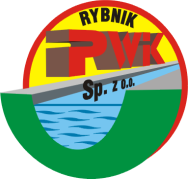 WYMAGANIA DLA PODWYKONAWCÓW W ZAKRESIE BHP, P.POŻ. I OCHRONY ŚRODOWISKAZasady ogólne.PWiK Sp. z o.o. w Rybniku, jako zamawiający wykonanie robót  zobowiązuje podwykonawców realizujących prace do organizowania i prowadzenia prac zgodnie z przepisami BHP, ochrony przeciwpożarowej oraz ochrony środowiska.Podwykonawcy wykonujący prace są zobowiązani przygotowywać i organizować oraz prowadzić prace w sposób zapobiegający:- wypadkom przy pracy, zdarzeniom potencjalnie wypadkowym, chorobom zawodowym,- pożarom i innym miejscowym zagrożeniom, katastrofom budowlanym, - uszkodzeniom urządzeń, instalacji, narzędzi, sprzętów itp.,- pogorszeniu środowiska naturalnego i pracy.Zlecający prace w PWiK Sp. z o.o. w Rybniku zobowiązany jest wyznaczyć imiennie osobę, która będzie Odpowiedzialna za nadzór nad robotowi ze strony PWiK w zakresie organizacji prac i bezpiecznej ich realizacji oraz nadzoru i współpracy w tym zakresie z przedstawicielami podwykonawców.Podwykonawca wykonujący prace na terenie PWiK Sp. z o.o. w Rybniku, zobowiązany jest wyznaczyć imiennie osobę, (wpisać imię i nazwisko i nr tel………………………………………., która będzie współpracowała ze osobą Odpowiedzialną za nadzór nad robotami ze strony PWiK lub Specjalistą ds. BHP, w zakresie bezpiecznej realizacji prac zgodnie z przepisami i zasadami BHP,  z uwzględnieniem sposobów postępowania w przypadku wystąpienia zagrożeń dla zdrowia lub życia pracowników.Wyznaczenie przez PWiK Sp. z o.o. w Rybniku osoby Odpowiedzialnej za nadzór nad robotami, nie zwalnia podwykonawców z obowiązku zapewnienia bezpieczeństwa i higieny pracy zatrudnionym przez nich pracownikom.Wszyscy pracownicy podwykonawcy wykonującego prace na terenie obiektów PWiK Sp. z o.o. w Rybniku, łącznie z osobami sprawującymi nadzór, muszą zostać poinformowani o zasadach obowiązujących na terenie PWIK, zagrożeniach oraz związanych z nimi środkach zapobiegawczych i ochronnych w zakresie bezpieczeństwa i higieny pracy, ochrony przeciwpożarowej, zgodnie z zapisem w normie PN-N18001:2004. Powyższe należy do obowiązków Podwykonawcy.Podwykonawca  ma obowiązek na prośbę PWiK Sp. z o.o. w Rybniku przedstawić kopie następujących dokumentów oraz wykazy zawierające informacje nt.:a) imię i nazwisko oraz funkcję osoby wyznaczonej przez podwykonawcę zgodnie z pkt 1.4,b) wykaz pracowników wraz z ich kwalifikacjami i uprawnieniami,c) kopie zaświadczeń z odbycia szkoleń u pracodawcy w zakresie bezpieczeństwa dla pracowników,d) kopie aktualnych zaświadczeń lekarskich,e) wykaz używanych środków ochrony zbiorowej i indywidualnej dla poszczególnych rodzajów prac,f) wykaz sprzętu przeciwpożarowego,g) wykaz narzędzi, maszyn, urządzeń i sprzętu pomiarowego wraz z wymaganymi dokumentami (np. certyfikaty, deklaracje zgodności, świadectwa legalizacji, itp.)h) opis technologii wykonywania powierzonych prac wraz z oceną ryzyka zawodowego związanego                       z realizacją tych prac,i) wykaz pozostałych pracowników nadzoru, bezpośrednio i stale przebywających na terenie wykonywania prac,j) Plan Bezpieczeństwa i Ochrony Zdrowia (BIOZ), o ile jest wymagany przepisami prawa.Powyższe informacje należy dostarczyć osobie Odpowiedzialnej za nadzór nad robotami ze strony PWiK.Wszelkie wypadki, awarie, pożary, wybuchy i inne miejscowe zagrożenia mające miejsce na terenie prowadzonych prac na rzecz PWiK Sp. z o.o. w Rybniku, wymagające interwencji jednostki ratowniczej, zgłaszać należy osoby Odpowiedzialnej za nadzór ze strony PWiK, osoby odpowiedzialnej za realizację umowy  oraz Specjalisty ds. BHP/Dyspozytora PWIK.Zasady dotyczące przestrzegania przepisów BHP na terenie PWiK Sp. z o.o. w Rybniku przez podwykonawców.Przy prowadzeniu prac na terenie PWiK Sp. z o.o. w Rybniku należy przestrzegać przepisów 
i zasad dotyczących prowadzenia określonego rodzaju prac, w szczególności dotyczących prac szczególnie niebezpiecznych, prac remontowo-budowlanych bez wstrzymania ruchu przedsiębiorstwa, prac spawalniczych, robót przy urządzeniach energetycznych oraz robót montażowych i demontażowych na obiektach technologicznych.Przed przystąpieniem do robót podwykonawca musi rozpoznać i oznaczyć uzbrojenie terenu, miejsca składowania materiałów, narządzi, sprzętu, ponadto wyznacza ciągi komunikacyjne oraz strefy pracy urządzeń.Podwykonawcy używający w trakcie prac urządzeń i/lub narzędzi o napędzie mechanicznym są zobowiązani w szczególności:a) posiadać dokumentację z przeprowadzonych okresowych badań tych narzędzi wraz z badaniem ochrony przeciwporażeniowej,b) wyłączać narzędzia natychmiast po zakończeniu prac,c) używać ich zgodnie z instrukcją obsługi.Pojazdy będące własnością podwykonawcy mogą poruszać się po terenie PWiK Sp. z o.o. 
w Rybniku, przestrzegając na całym terenie zakładu maksymalnej prędkości jazdy określonej znakami drogowymi.Pracownicy podwykonawcy zobowiązani sądo stosowania odpowiedniej odzieży i obuwia roboczego, zgodnego z obowiązującymi w tym zakresie przepisami. Do obowiązków należy również zapewnienie jednolitego standardu ubrań roboczych dla pracowników Podwykonawców biorących udział w realizacji przedmiotu umowy, kamizelek ostrzegawczych, na których w sposób czytelny naniesiona jest nazwa firmy umożliwiająca identyfikację pracowników.Pracownicy podwykonawcy są zobowiązani do stosowania sprzętu ochronnego odpowiedniego do warunków prowadzonych prac i występujących zagrożeń, a w szczególności:a) noszenia hełmów ochronnych podczas prac ziemnych, prac w studzienkach, prac na wysokości oraz na wskazanych obiektach PWIKm.in. na terenie oczyszczalni ścieków i SUW ul. Rajska.b) stosowania środków ochrony słuchu podczas prac o podwyższonym natężeniu hałasu,c) stosowania masek przeciwpyłowych i przeciwgazowych, w zależności od występujących zagrożeń,d) stosowania okularów ochronnych przy pracach, przy których występuje zagrożenie uszkodzenia wzroku,e) stosowania sprzętu zabezpieczającego przed upadkiem przy pracach na wysokości 
i w zagłębieniach.Podwykonawcy pracujący na terenie PWiK Sp. z o.o. w Rybniku są zobowiązani do niezwłocznego informowania Specjalisty ds. BHP osoby Odpowiedzialnej za nadzór nad robotami ze strony PWiK, o każdym wypadku przy pracy, zdarzeniu potencjalnie wypadkowym oraz innym zagrożeniu życia lub zdrowia osób.3. Zasady dotyczące przestrzegania przepisów ochrony przeciwpożarowej na obiektach PWiK                    Sp. z o.o. w Rybniku przez podwykonawców.Wszyscy podwykonawcy prowadzący prace na terenie przedsiębiorstwa zobowiązani są do zabezpieczenia miejsca pracy przed powstaniem pożaru budynków, urządzeń, składowisk.W obiektach i na terenach do nich przyległych zabronione jest wykonywanie czynności, które mogą spowodować pożar, jego rozprzestrzenianie się, utrudnić prowadzenie działań ratowniczych i ewakuacji, a w szczególności:a) używanie otwartego ognia i palenia tytoniu w strefach zagrożonych pożarem lub wybuchem,c) ustawianie na klatkach schodowych jakichkolwiek przedmiotów utrudniających ewakuację, bez poinformowania Zarządcy obiektu b) składowanie materiałów palnych na drogach komunikacji służących do ewakuacji,Podwykonawcom użytkującym urządzenia zasilane energią elektryczną lub gazem palnym zabrania się dokonywania czynności, które mogłyby stworzyć zagrożenie pożarowe lub wybuchowe. W szczególności zabrania się:a) korzystania z uszkodzonych lub niesprawdzonych instalacji, urządzeń elektrycznych i gazowych,b) włączania do sieci jednocześnie urządzeń elektrycznych w takiej ilości, że łączny pobór energii elektrycznej może wywołać przeciążenie,c) pozostawienie bez dozoru włączonych do sieci urządzeń elektrycznych nie przystosowanych do ciągłej eksploatacji,d) zastawianie dojścia do czynnych tablic rozdzielczych, wyłączników, przełączników itp. Urządzeń elektrycznych,e) pozostawianie nie wyłączonego urządzenia elektrycznego po zakończeniu pracy,f) przechowywanie w pomieszczeniach wewnątrz budynków materiałów palnych, butli napełnionych gazem palnym, lub innych zbiorników ze substancjami palnymi lub wybuchowymi.Podwykonawcom zabrania się dokonywania samodzielnie przeróbek i remontów urządzeń oraz instalacji elektrycznych lub gazowych, budowy dodatkowych punktów poboru energii elektrycznej lub gazowej bez zgody odpowiednich służb PWiK Sp. z o.o. w Rybniku.Ponadto zabrania się:a) używania otwartego ognia i palenia tytoniu we wszystkich pomieszczeniach i budynkach PWIK, na terenie zaplecza, oczyszczalni ścieków i SUW.b) przechowywania odzieży ochronnej i roboczej w miejscach nie przeznaczonych do tego celu,c) przechowywania w bezpośrednim sąsiedztwie, bez należytego zabezpieczenia substancji, których wzajemne oddziaływanie może spowodować zapalenie się lub inne miejscowe zagrożenie.Podwykonawcy są zobowiązani posiadać podręczny sprzęt p.poż.(gaśnica, koc gaśniczy), który powinien być umieszczony w dostępnym miejscu oraz zapewnić wymagane oznaczenia i stosowne instrukcje, zgodnie z obowiązującymi w tym zakresie przepisami.Sprzęt gaśniczy będący na wyposażeniu PWIK (zabezpieczeniu) obiektów, urządzeń, instalacji itp., może być używany do zabezpieczenia prowadzonych prac pożarowo niebezpiecznych za zgodą osoby Odpowiedzialnej za nadzór nad robotami ze strony PWiK.Pracownicy podwykonawcy, wykonujący prace w obiektach PWiK winni znać między innymi:a) zasady postępowania w razie wystąpienia pożaru oraz po jego zakończeniu,b) zasady gaszenia pożarów urządzeń elektrycznych,c) zasady postępowania przy gaszeniu odzieży na człowieku,d) wyjścia ewakuacyjne z obiektów PWIK,e) zasady bezpiecznego wykonywania prac pożarowo niebezpiecznych.4. Zasady dotyczące przestrzegania przepisów o ochronie środowiska na terenie PWiK Sp. z o.o. 
w Rybniku przez podwykonawców.4.1 Pracownicy firm działających na terenie PWiK Sp. z o.o. w Rybniku, oraz wykonawcy robót zleconych są zobowiązani do stosowania zasad ochrony środowiska i przestrzegania obowiązujących 
w tym zakresie przepisów, tzn. do:a) ochrony gleby i powierzchni ziemi przez niedopuszczenie do zanieczyszczeń szkodliwymi substancjami np. olejami, smarami, farbami, produktami zawierającymi składniki  powodujące skażenie gleby i wód,b) składowania materiałów przewidzianych do wykonania robót i powstałych odpadów w miejscach uzgodnionych z osobom Odpowiedzialną za nadzór ze strony PWiK, w sposób zapewniający ochronę środowiska,c) odprowadzania ścieków do urządzeń kanalizacyjnych zakładu tylko po uzgodnieniu z Odpowiedzialną za nadzór ze strony PWiK.d) utrzymywania czystości i porządku na użytkowanym terenie lub obiekcie włącznie 
z oczyszczaniem dróg publicznych i wewnętrznych, segregacją odpadów na zasadach ogólnych.Zabrania się:a) zanieczyszczenia terenów należących do PWiK Sp. z o.o. w Rybniku,b) emitowania do powietrza i wprowadzania do ścieków oraz gleby niebezpiecznych substancji chemicznych,c) stosowania urządzeń powodujących: nadmierny hałas lub wibracje, emitujących szkodliwe promieniowanie elektromagnetyczne lub inne ponad dopuszczalne normy,d) pozostawiania, porzucania wytworzonych odpadów w miejscu wykonywania prac bez ich przekazania na  składowiska odpadów (zagospodarowanie odpadu wytworzonego przez Wykonawcęnależy do jego obowiązków).PWiK Sp. z o.o. w Rybniku zastrzega sobie możliwość kontroli działalności firm pracujących na jej terenie przez osoby Odpowiedzialnej za nadzór nad robotami ze strony PWiK, Specjalistę ds. BHP oraz ma prawo do ewentualnego wstrzymania robót, jeśli zostanie stwierdzone rażące zagrożenie dla pracowników, osób trzecich, otoczenia czy środowiska naturalnego.Postanowienia końcowe.Osoba odpowiedzialna za nadzór ze strony PWiK, Specjalista ds. BHP oraz inni pracownicy wyznaczeni do nadzorowania prac ze strony PWiK Sp. z o.o. w Rybniku, mogą kontrolować prowadzone przez podwykonawców prace, w zakresie:a) przestrzegania przepisów i zasad dotyczących bezpieczeństwa i higieny pracy, ochrony przeciwpożarowej,b) organizacji prac,c) ładu i porządku w miejscu prac jego zabezpieczenia i oznakowania, wygrodzenia,d) kwalifikacji i uprawnień pracowników, badań lekarskich i szkoleń BHP,e) stanu technicznego i sprawności maszyn, urządzeńi narzędzi,f) stosowania sprzętów ochrony zbiorowej i indywidualnej.PWiK Sp. z o.o. w Rybniku zastrzega sobie prawo do ewentualnego wstrzymania robót przez osoby upoważnione, bez odszkodowania, jeżeli zostanie stwierdzone naruszenie postanowień zawartych w niniejszym załączniku lub przepisów i zasad dotyczących bezpieczeństwa i higieny pracy, ochrony przeciwpożarowej i ochrony środowiska, w związku z realizacją zleconych prac.W przypadku nieprzestrzegania postanowień jw., Zleceniodawca może:a) przerwać pracę,b) odstąpić od umowy z winy podwykonawcy z uwagi na rażące nieprzestrzeganie przepisów oraz zasad BHP i P.POŻ., ochrony środowiska.Jeżeli Zleceniodawca nie otrzyma informacji z zakresu wystąpienia wszelkich niezgodności w miejscu wykonywanych prac przez Podwykonawcę przyjmuje się, że zdarzenia niepożądane nie wystąpiły przy realizacji zadania.Przyjął do wiadomości i stosowania:Data, podpis………………….…………..                   		Data, podpis…………………………………………………………………….                                                                                                   ………………………………………………(osoba Odpowiedzialna za nadzór nad robotami ze strony PWiK)                                                          (Podwykonawca)FORMULARZ OFERTOWYFORMULARZ OFERTOWYFORMULARZ OFERTOWYFORMULARZ OFERTOWYStronaZ ogólnej liczby stronFORMULARZ OFERTOWYFORMULARZ OFERTOWYStronaZ ogólnej liczby stronFORMULARZ OFERTOWYFORMULARZ OFERTOWYStronaZ ogólnej liczby stronFORMULARZ OFERTOWYFORMULARZ OFERTOWYStronaZ ogólnej liczby stronNazwa WykonawcyRodzaj i zakres usług wykonywanych przez danego Wykonawcę